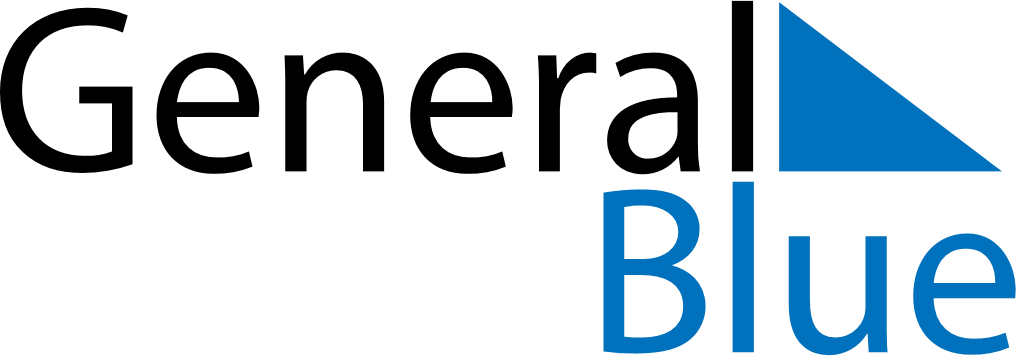 September 2029September 2029September 2029September 2029SloveniaSloveniaSloveniaSundayMondayTuesdayWednesdayThursdayFridayFridaySaturday123456778910111213141415Return of Primorska to the Motherland16171819202121222324252627282829Slovenian Sports Day30